附件1关于维普毕业论文管理系统中答辩稿和最终稿的查重说明2022届维普毕业论文管理系统已按学号分配了查重次数，原则上系统中的查重结果将作为毕业论文重复率是否合格的依据。答辩稿和最终稿各查一次（即答辩前和答辩后各查一次），由指导老师送检。注意，送检之前请核对是否满足如下条件：1.论文内容和格式不用再修改。2.学生自检通过或对重复率合格有信心。3.稿件的文档是否按”姓名-论文题目”的形式进行的命名，例如“李黎-论三国演义吕布形象”。如不满足以上条件，指导老师可以“审核”—“选择不通过”—提交，学生修改到满足以上条件再由指导老师点击“提交检测”而送检。只要不点击“提交检测”按钮，学生的1次检测机会就在。一旦提交检测，请勿退回。答辩稿环节送检方式如下：一、学生提交的论文不必再修改的情况，操作步骤如下：学生端在“编辑答辩稿”列表中上传论文----指导老师在“过程管理---答辩稿”-“审核答辩稿”列表中查看论文。以下为指导老师操作步骤（1）下载-查看论文。如图：点击右侧“审核”---点击“下载”--下载文档到本地电脑，也可在线预览。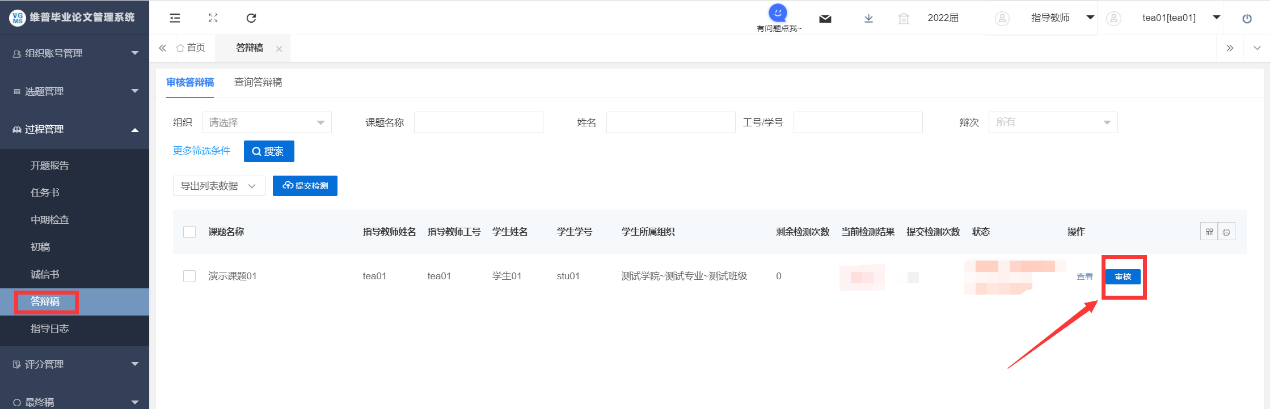 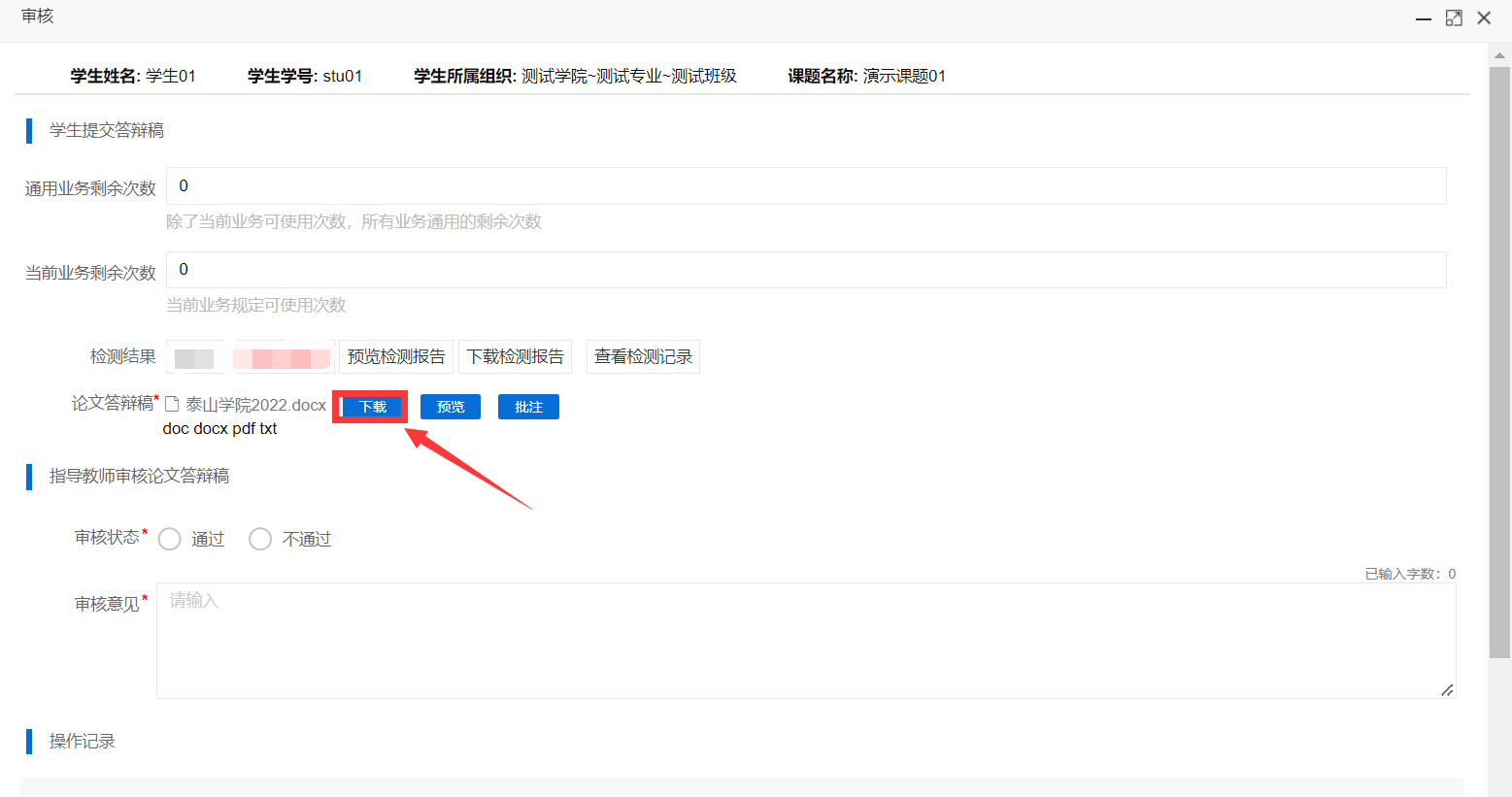 （2）指导老师提交查重。经过查看学生的论文不用做任何修改的情况下，在此界面提交查重，等待系统检测，查看检测结果，如下图：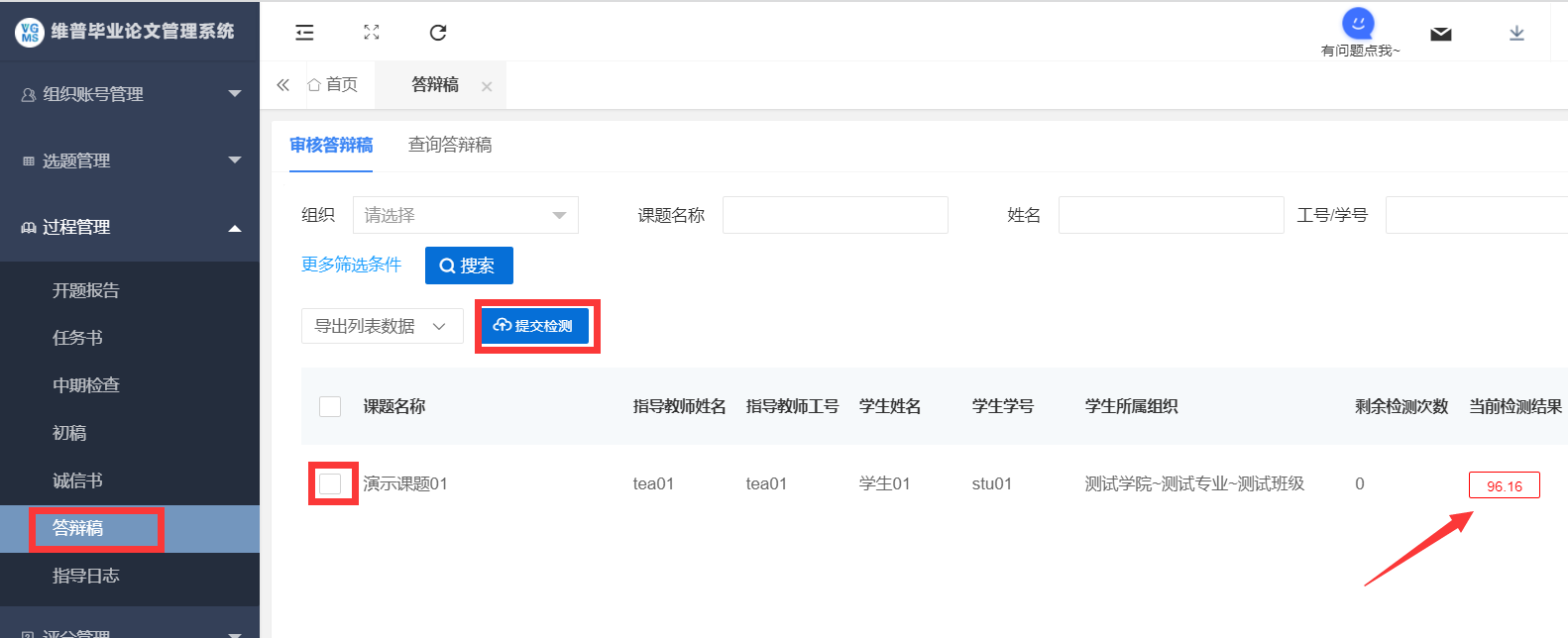 （3）检测合格（30%之内）--审核通过。点击“审核”进入审核界面---写下审核意见---选择“通过”---点击“提交”。如下图所示：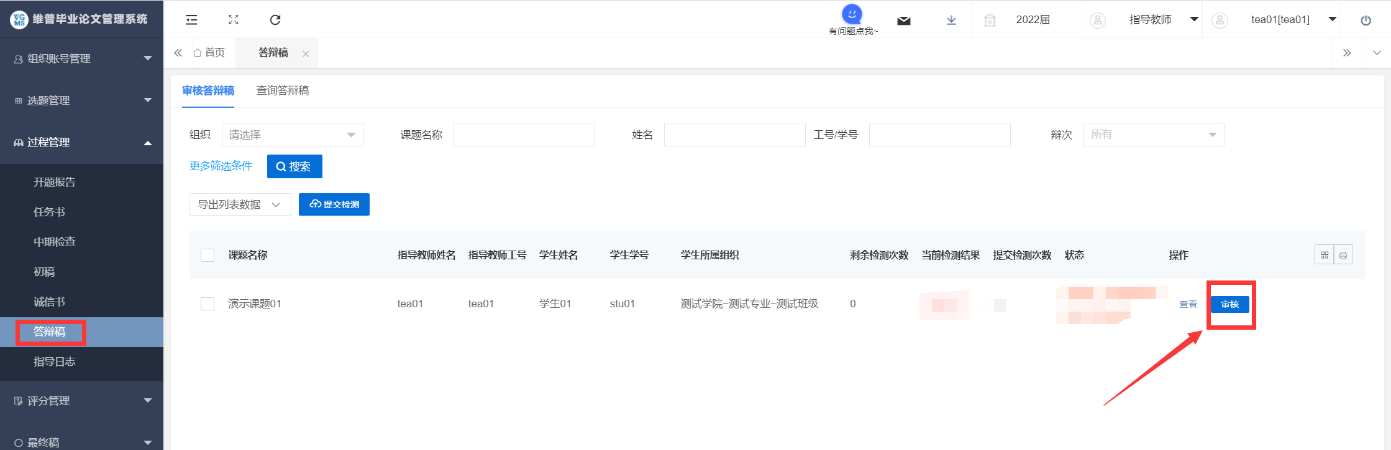 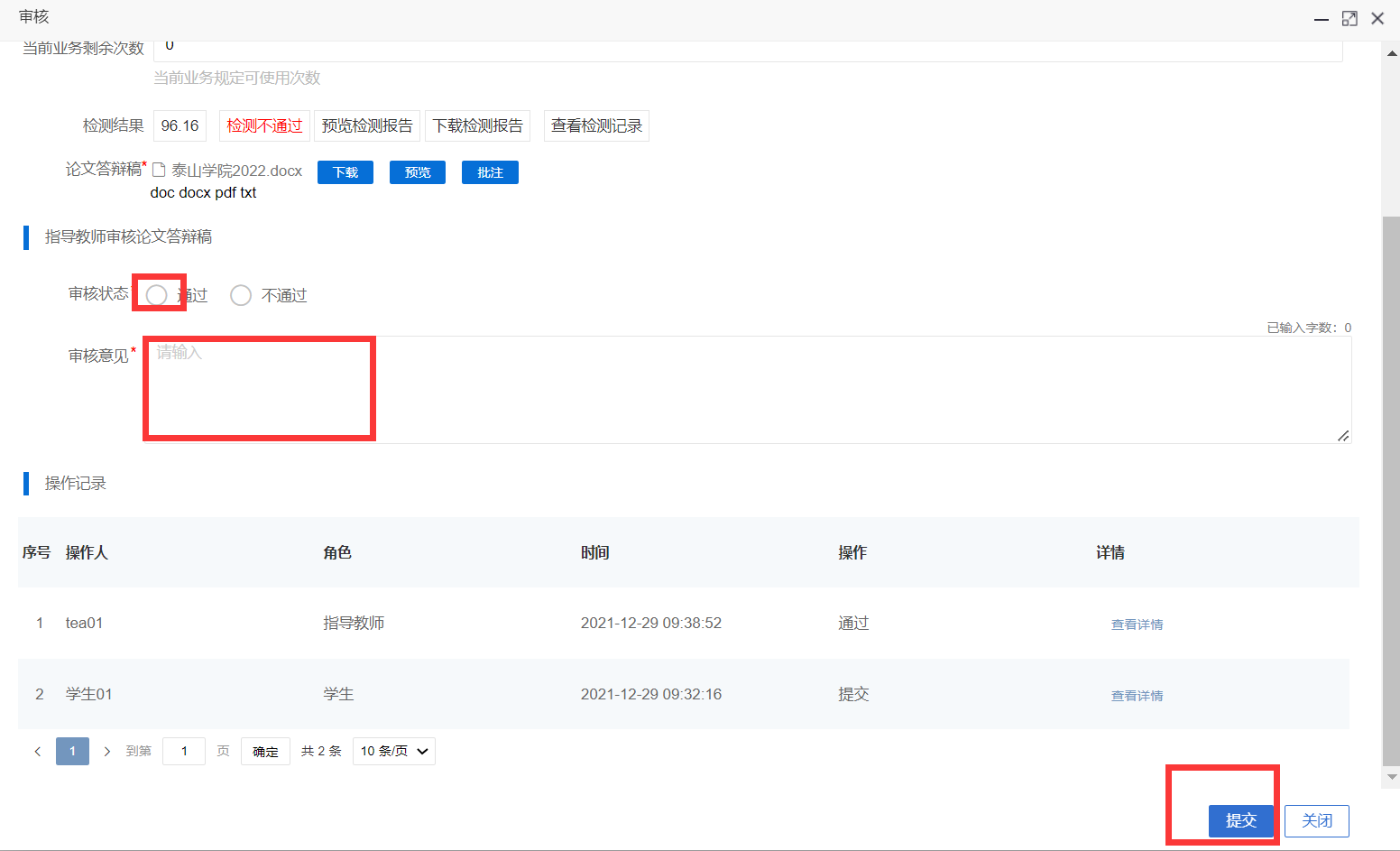 二、学生提交的论文需要修改，操作步骤如下：（1）经过下载--查看，学生的论文内容、格式等仍需修改，则需要“审核”—写下审核意见- --选择不通过—提交，学生可以再次在“答辩稿-编辑列表”中上传。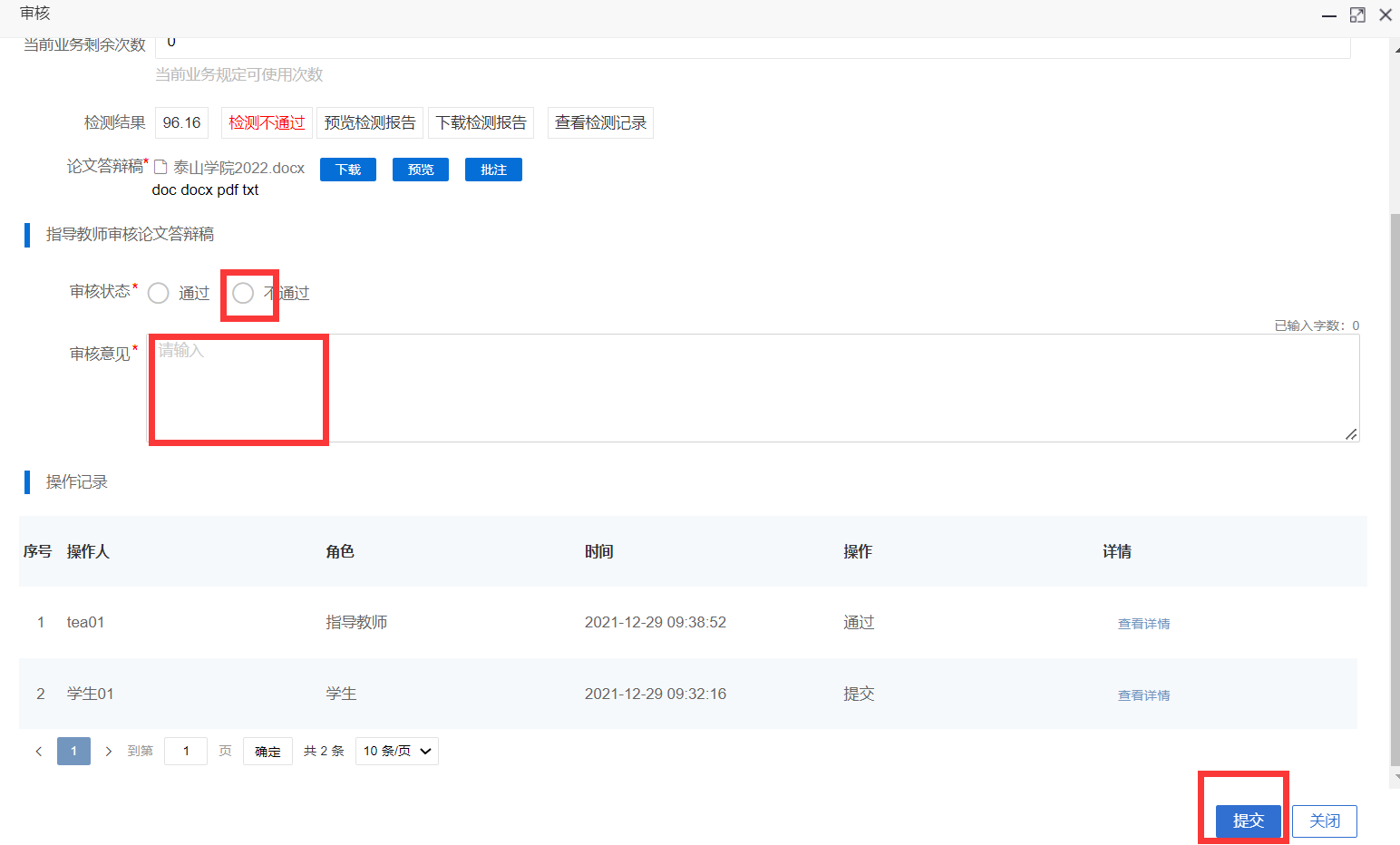 （2）说明：审核不通过的版本即为一稿、二稿……..，最后通过的一版即为答辩稿定稿。定稿之后，请参照本文档的第一部分“学生提交的论文不必再修改的情况”进行操作。线下答辩完成后，学生需提交论文的最终稿到本系统存档，上传系统后审核通过之前，仍需进行查重，具体送检方式和注意事项和答辩稿阶段相同。附件2维普论文检测系统学生自检使用说明为避免学生在山寨网站盲目自检，造成论文流失或被盗卖；我们开通了一条安全的论文自检通道供本校学生选用， 首次免费，第二次开始自愿付费使用。一、帐号、登录：1.直接输入网址https://vpcs.fanyu.com/personal/tsu进入本校专用版。2.点击“免费注册”， 依次填写相关信息（注册时需验证通过学号和姓名方可获取免费检测劵一张）。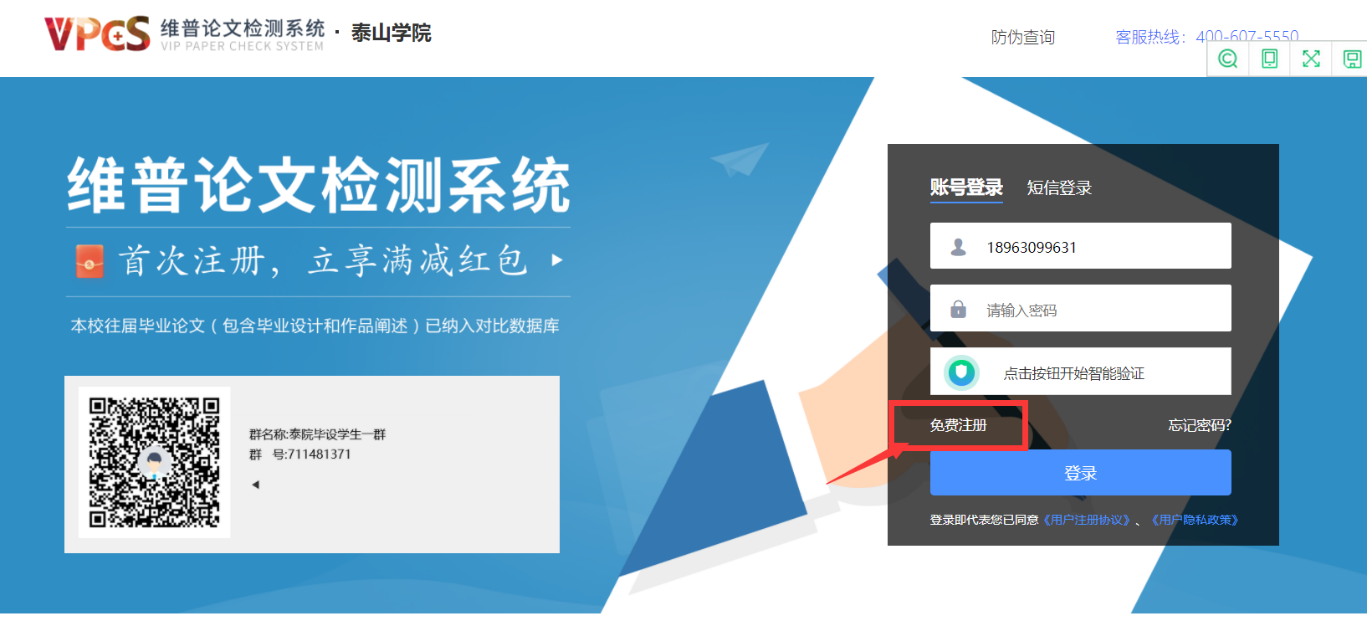 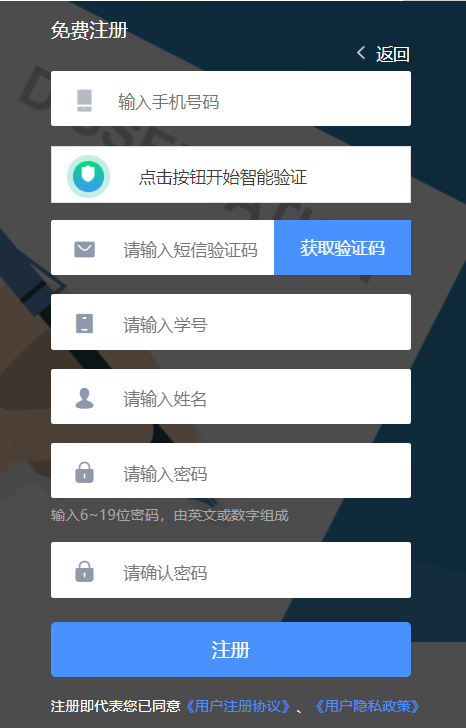 二、开始检测： 1、选择“大学生版”。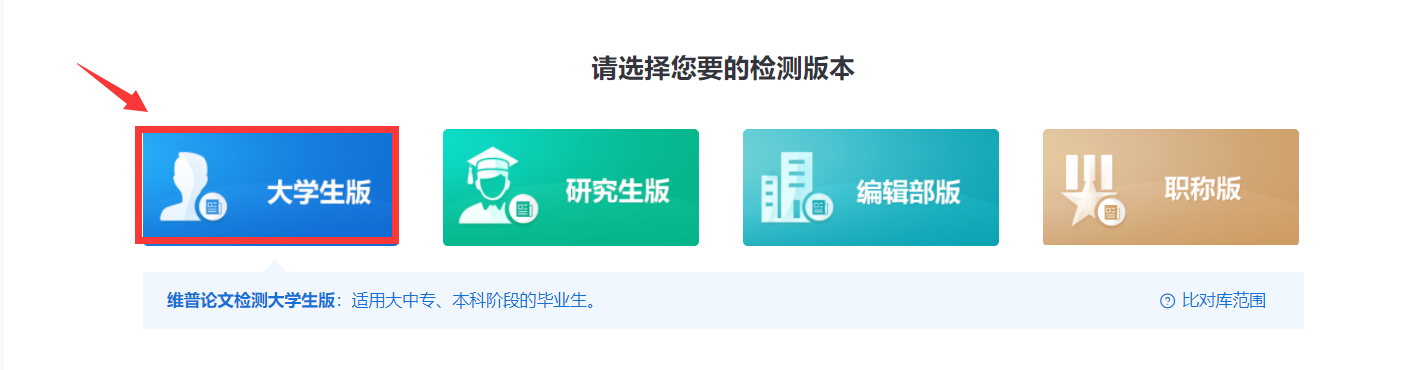 2、填入题目—-姓名---上传文档---点击下一步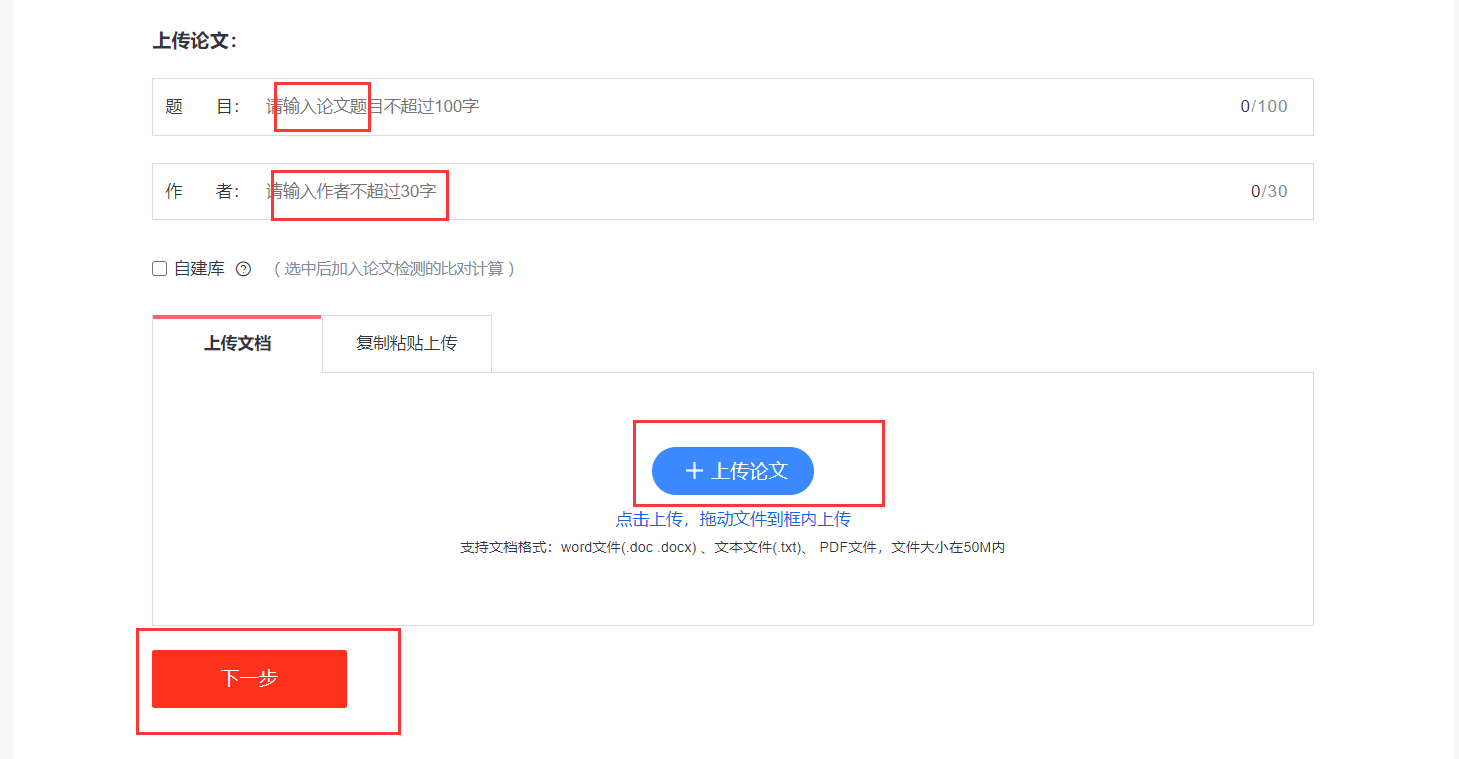 3、选择支付方式，建议微信或支付宝支付，提交检测。首次可选择红包抵扣，第二次开始需要付费使用，自愿使用。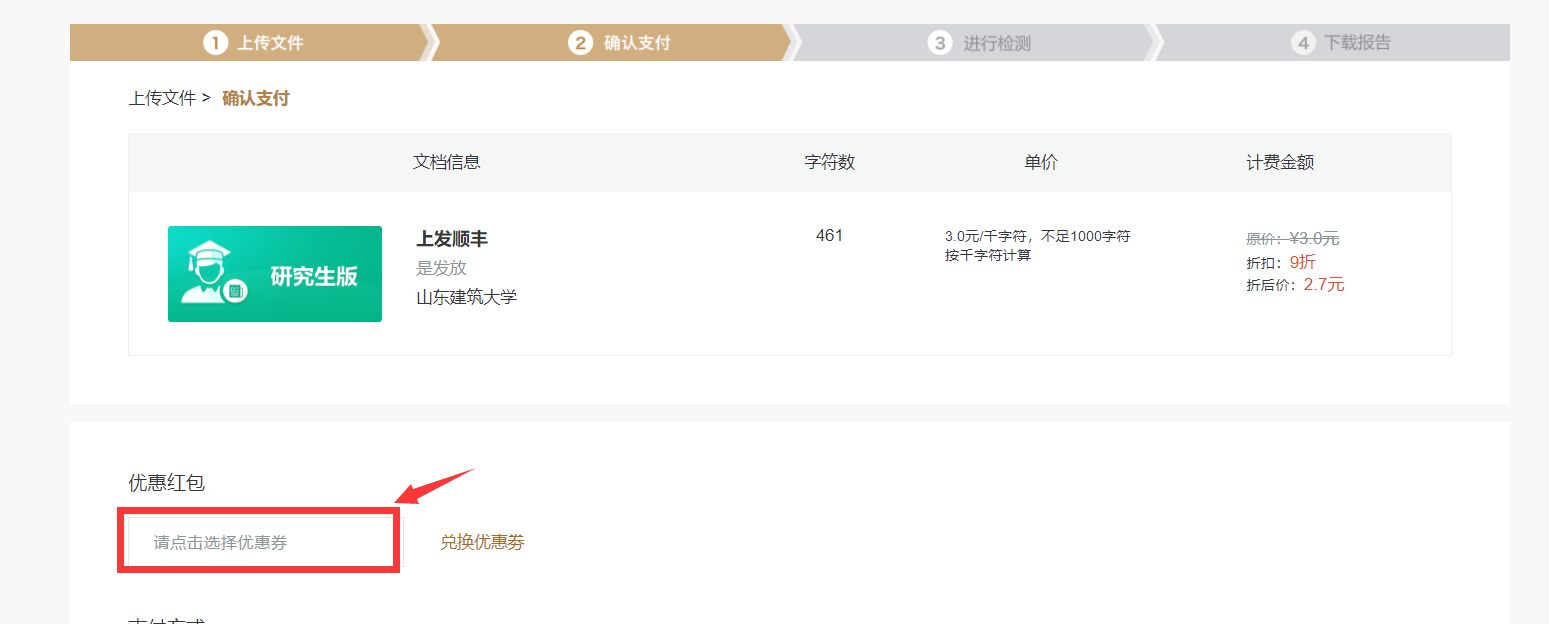 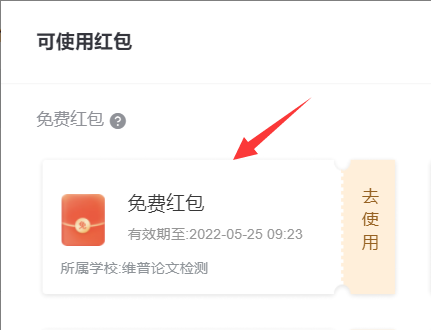 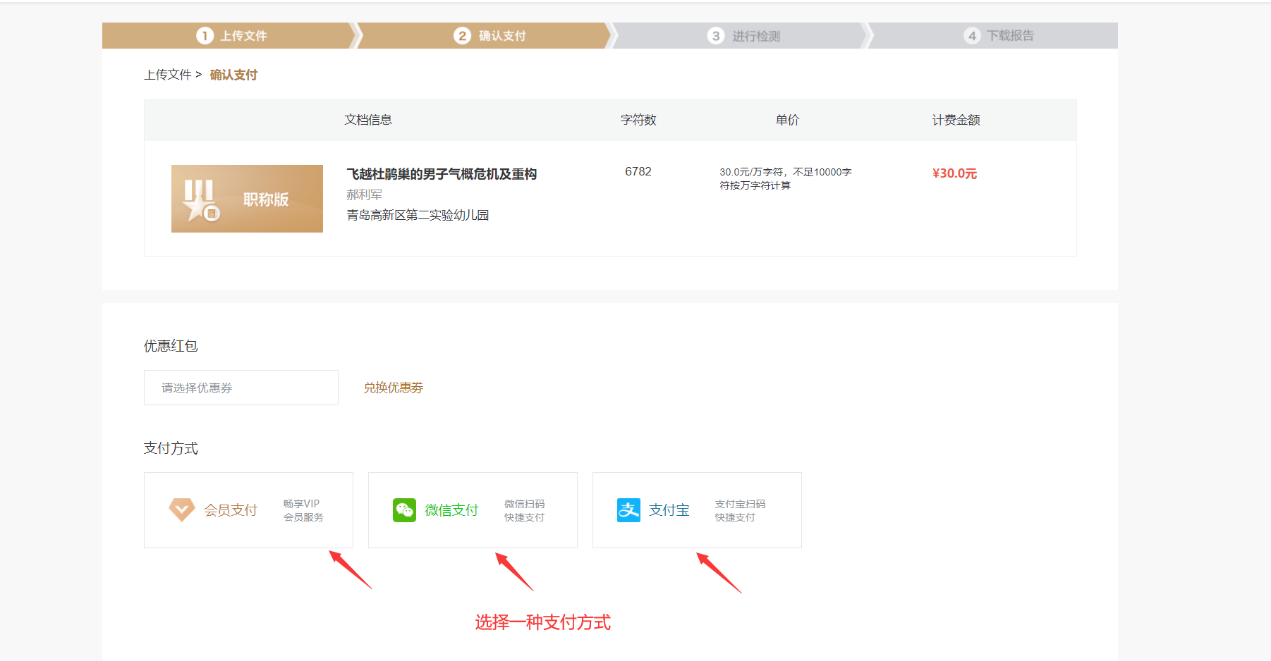 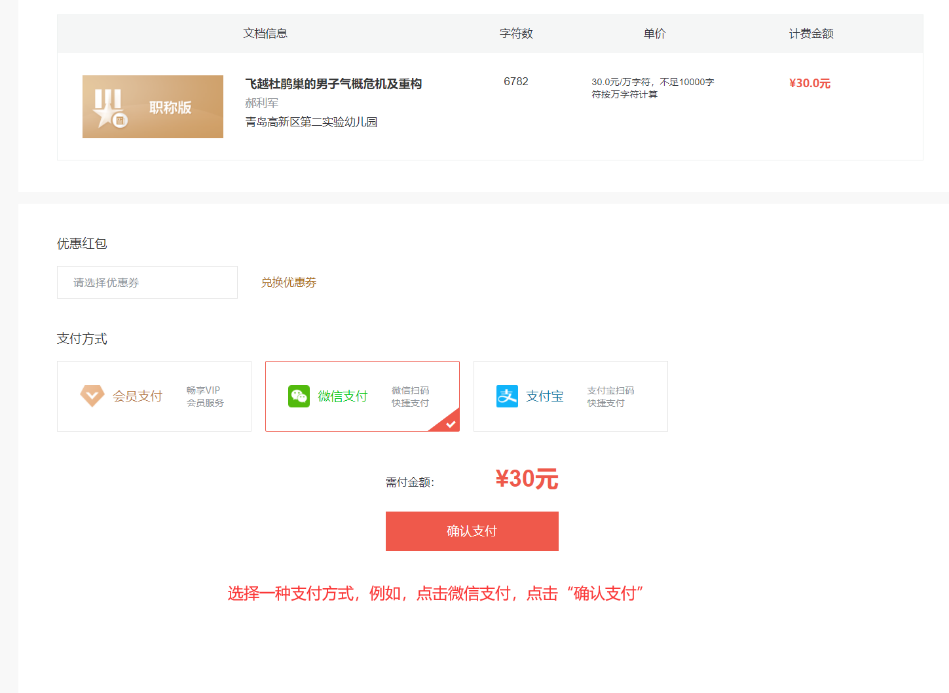 4、等待检测完成，点击右上角“个人中心”，下载报告。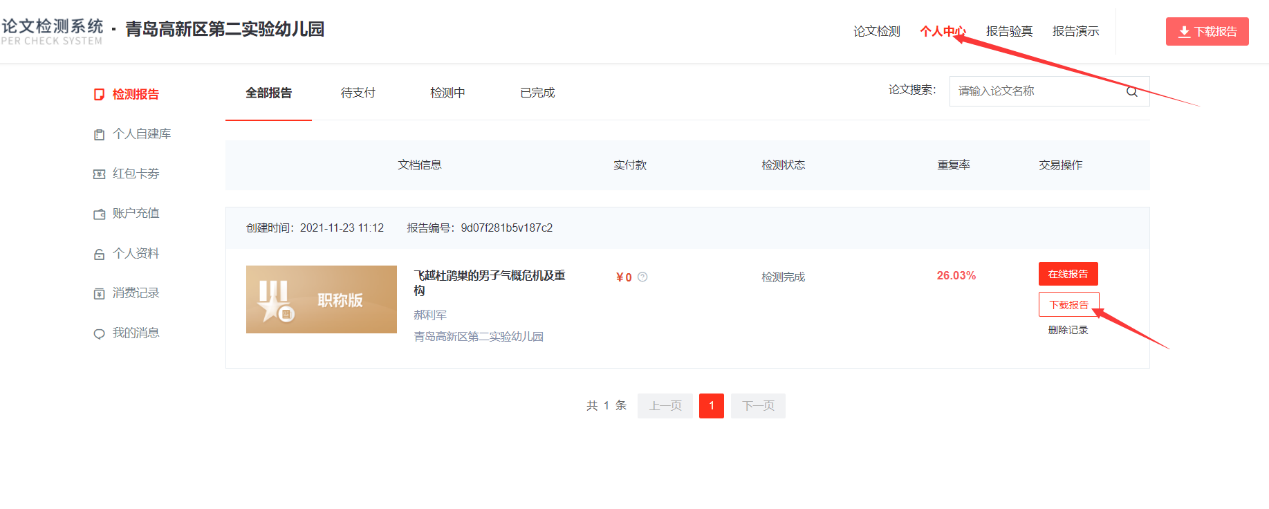 